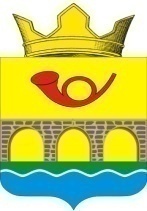 РОССИЙСКАЯ ФЕДЕРАЦИЯРОСТОВСКАЯ ОБЛАСТЬНЕКЛИНОВСКИЙ РАЙОНАДМИНИСТРАЦИЯ САМБЕКСКОГО СЕЛЬСКОГО ПОСЕЛЕНИЯ  ПОСТАНОВЛЕНИЕ04 февраля 2021 г № 15с. СамбекВ соответствии с частью 20 статьи 21 Федерального закона от 12.11.2019 №367-ФЗ «О приостановлении действия отдельных положений Бюджетного кодекса Российской Федерации и установлении особенностей исполнения бюджетов бюджетной системы Российской Федерации в 2020 году», а также в целях совершенствования порядка формирования государственного задания на оказание государственных услуг (выполнение работ) Администрация Самбекского сельского поселения постановляет:       1. Внести в постановление Администрации Самбекского сельского поселения от 12.10.2015 № 101 «О порядке формирования муниципального задания на оказание муниципальных услуг (выполнение работ) в отношении муниципальных учреждений Самбекского сельского поселения и финансового обеспечения выполнения муниципального задания» изменения согласно приложению.         2. Настоящее постановление вступает в силу со дня его официального опубликования (обнародования).3. Контроль за выполнением постановления оставляю за собой.Глава АдминистрацииСамбекского сельского поселения                             М.А.СоболевскийПриложениек постановлению АдминистрацииСамбекского сельского поселенияот  04.02.2021 г.  № 15ИЗМЕНЕНИЯ,вносимые в постановление Администрации Самбекского сельского поселения от 12.10.2015 № 101 «О порядке формирования муниципального задания на оказание муниципальных услуг (выполнение работ) в отношении муниципальных учреждений Самбекского сельского поселения и финансового обеспечения выполнения муниципального задания»1. Пункт 4 дополнить подпунктом 4.6 следующего содержания:«4.6. Положения абзацев пятого, одиннадцатого пункта 3.25, абзацев первого, второго (в части возврата в областной бюджет субсидии на основании результатов рассмотрения годового отчета), третьего пункта 3.28 раздела 3 Положения не применяются к правоотношениям, возникающим при выполнении муниципального задания на оказание муниципальных услуг (выполнение работ) в отношении муниципальных учреждений Самбекского сельского поселения на 2020 год и плановый период 2021 и 2022 годов.».2. В пункте 3 раздела 3 приложения № 1:2.1. В абзаце четвертом подпункта 3.5 слова «показателей качества оказания муниципальных услуг» исключить.2.2. Подпункт 3.10 изложить в редакции:«3.10.Значение базового норматива затрат на оказание муниципальной услуги утверждается органом, осуществляющим функции и полномочия учредителя в отношении муниципальных бюджетных и автономных учреждений, главным распорядителем средств бюджета Самбекского сельского поселения, в ведении которого находятся муниципальные казенные учреждения, общей суммой, с выделением:суммы затрат на оплату труда с начислениями на выплаты по оплате труда работников, непосредственно связанных с оказанием муниципальной услуги, включая административно-управленческий персонал, в случаях, установленных стандартами услуги; суммы затрат на коммунальные услуги и содержание недвижимого имущества, необходимого для выполнения муниципального задания на оказание муниципальной услуги.В случае включения в общероссийский базовый (отраслевой) перечень или региональный перечень новой муниципальной услуги значение базового норматива затрат на оказание такой услуги утверждается в течение 30 рабочих дней со дня утверждения соответствующих изменений, внесенных в общероссийский базовый (отраслевой) перечень или в региональный перечень.В случае изменения значений базовых нормативов затрат на оказание муниципальных услуг в текущем финансовом году (за исключением изменений в случаях, предусмотренных правовыми актами Самбекского сельского поселения, приводящих к изменению объема финансового обеспечения выполнения муниципального задания) до внесения на рассмотрение в Собрание депутатов Самбекского сельского поселения проекта решения о бюджете Самбекского сельского поселения на очередной финансовый год и плановый период уточненные значения базовых нормативов затрат на оказание муниципальных услуг применяются начиная с расчета субсидии на финансовое обеспечение выполнения муниципального задания на первый год планового периода.При утверждении значения базового норматива затрат на оказание муниципальной услуги в установленной сфере, оказываемой муниципальным учреждением, указывается информация о натуральных нормах, необходимых для определения базового норматива затрат на оказание муниципальной услуги в установленной сфере, включающая наименование натуральной нормы, ее значение и источник указанного значения.При отсутствии натуральных норм указывается информация о применении Метода наиболее эффективного учреждения.»2.3. Подпункт 3.23 изложить в редакции:«3.23. Субсидия муниципальному бюджетному и автономному учреждению перечисляется на лицевой счет, открытый в органе, осуществляющем открытие и ведение лицевых счетов, в порядке, установленном правовыми актами Российской Федерации, Ростовской области и Самбекского сельского поселения, или на счет, открытый в кредитной организации муниципальному автономному учреждению в случаях, установленных действующим законодательством.».2.4. Абзац третий подпункта 3.27 изложить в редакции:«документы, применяемые муниципальным учреждением в целях подтверждения информации о потребителях оказываемых муниципальных услуг (выполняемых работ) и выполнения содержащихся в муниципальном задании показателей объема оказываемых услуг (выполняемых работ), а также формы указанных документов (при необходимости);».2.5. В абзаце третьем подпункта 3.28 слова «в соответствии с положениями (расчет объема субсидии, подлежащей возврату в бюджет Самбекского сельского поселения, осуществляется с применением нормативных затрат на оказание муниципальных услуг (выполнение работ), определяемых в соответствии с настоящим Положением, по форме, предусмотренной соглашением)» заменить словами «с применением нормативных затрат на оказание муниципальных услуг (выполнение работ), определяемых в соответствии с настоящим Положением, по форме, предусмотренной соглашением».«О внесении изменений в постановление Администрации Самбекского сельского поселения от 12.10.2015 № 101 «О порядке формирования муниципального задания на оказание муниципальных услуг (выполнение работ) в отношении муниципальных учреждений Самбекского сельского поселения и финансового обеспечения выполнения муниципального задания»